Record applied for, Event  / Junior (under 16 on day of swim) or Senior:	     Time achieved:	     Made by (Full name & address please):	     A.S.A Registration No:	     	Date of birth:	     Entered event representing which club / Membership since:	     Date of swim:	     							Venue:	     							Event / Gala:	     							Length of pool (25 or 50 metres only):	     Date of this application:	     Have you represented another County this calendar year? 	     Confirm automatic timing in use? (Mandatory):	     Web address from which the claim may be verified:	     This form must be completed and returned to the County Records Officer within 28 days of the swim.  It must be supported by either:An attached copy of the official results of the event, if the application is being made by post, or:-Details of the web address from which the claim can be verified; if the application is being made on-line.Warwickshire County Records Officer:-David F. Corbett, 102 Ashfurlong Crescent, Sutton Coldfield, West Midlands, B75 6EWTel: 0121 378 1872; or for on-line applications: david.corbett@warwickshireswimming.org.ukDate application received.	………………………………………………………..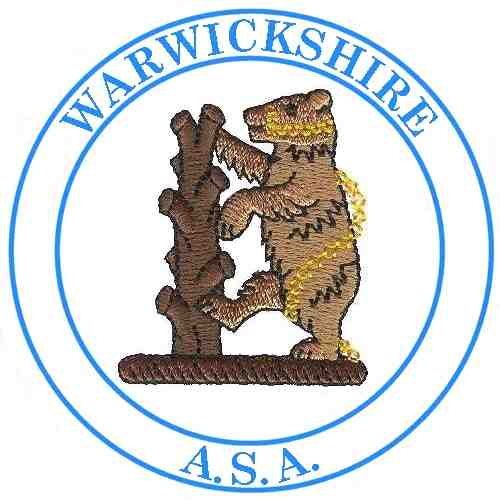 WARWICKSHIRE AMATEUR SWIMMING ASSOCIATION.(Established 1913)SWIMMING RECORD APPLICATION FORM.Complete this form by entering claim detail into the 1st highlighted field, press the ‘TAB’ key to go to the next field, etc.  (Do not press the ‘ENTER’ key at any time).  Finally save the document with a different name. You can then either print and post to the address shown below; or alternatively submit the saved file as an e-mail attachment.